Логарифм положительного числа по основанию (обозначается ) — это показатель степени, в которую надо возвести , чтобы получить . 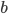 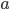 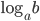 b > 0, a > 0, а≠ 1.,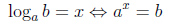 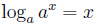 Пример: 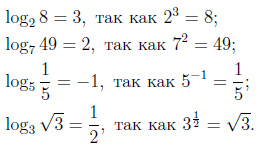 Десятичный логарифм — логарифм с основанием 10, который обозначается как .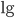 , , так как 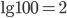 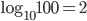 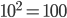 Натуральный логарифм — логарифм с основанием , обозначается 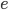 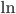 Свойства логарифмаОсновное логарифмическое тождество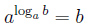 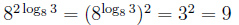 Логарифм произведения — это сумма логарифмов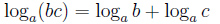 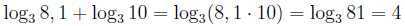 Логарифм частного — это разность логарифмов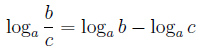 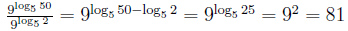 Свойства степени логарифмируемого числа и основания логарифмаПоказатель степени логарифмируемого числа 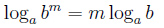 Показатель степени основания логарифма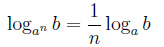 , в частности если m = n, мы получаем формулу:, например: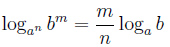 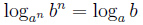 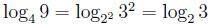 Переход к новому основанию, частности, если c = b, то , и тогда: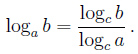 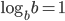 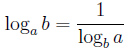 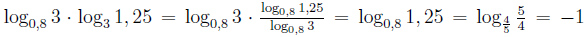 Вычислить: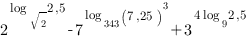 Упростим все показатели степеней: наша задача привести их к логарифмам, в основании которых стоит то же число, что и в основании степtни.==(по свойству 7)=(по свойству 6) =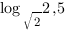 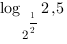 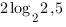 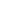 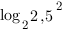 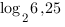 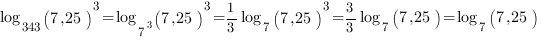 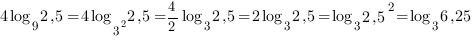 Подставим показатели, которые у нас получились в исходное выражение. Получим: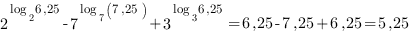 Ответ: 5,25Пример 2. Вычислить: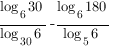 Приведем все логарифмы к основанию 6: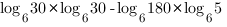 Разложим числа, стоящие под знаком логарифма на простые множители: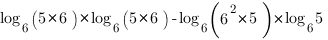 Применим свойства 4 и 6: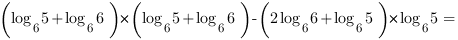 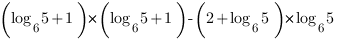 Введем замену  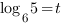 Получим: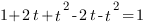 